AReportOnStudents’ SeminarSession- 2019-20Department of PhilosophyRabindra Mahavidyalaya, ChampadangaTheme:              Values in Indian Philosophy & CultureVenue: Department of Philosophy Date: March 06, 2020 Organizer: Department of PhilosophyPaper Presenters: Students of Semester IV & VI (Hons.) Audience: Students of Semester II, IV and VI (Hons.) Objectives Learn a systematic study of ideas and issues; Pursuit of fundamental truths, a quest for a comprehensive understanding of the world, a study of principles of conduct and much more.•         Development of Discussion skills, exhibit independence and flexibility of thought, and time management; Stimulate listening skills, argumentative skills and critical thinking; Proceedings The seminar, hosted by Prof. Soumitra Das, began with the introductory speech given by Prof. Hasina Sikdar, Assistant Professor of Department of Philosophy of the institution. All three technical sessions were chaired by the departmental faculties. Prof. Soumitra Das and Prof. Sima Choudhury acted as judges. Prof. SuklaSaha monitored the whole session. There were three groups of paper presenters, each group containing not less than three students. All sessions were very interactive where pupils have been quite enthusiastic, and all of their questions have been satisfactorily answered. 34 students (Male: 10, Female: 24) participated in the seminar. The seminar ended with vote of thanks by Prof. Hasina Sikdar.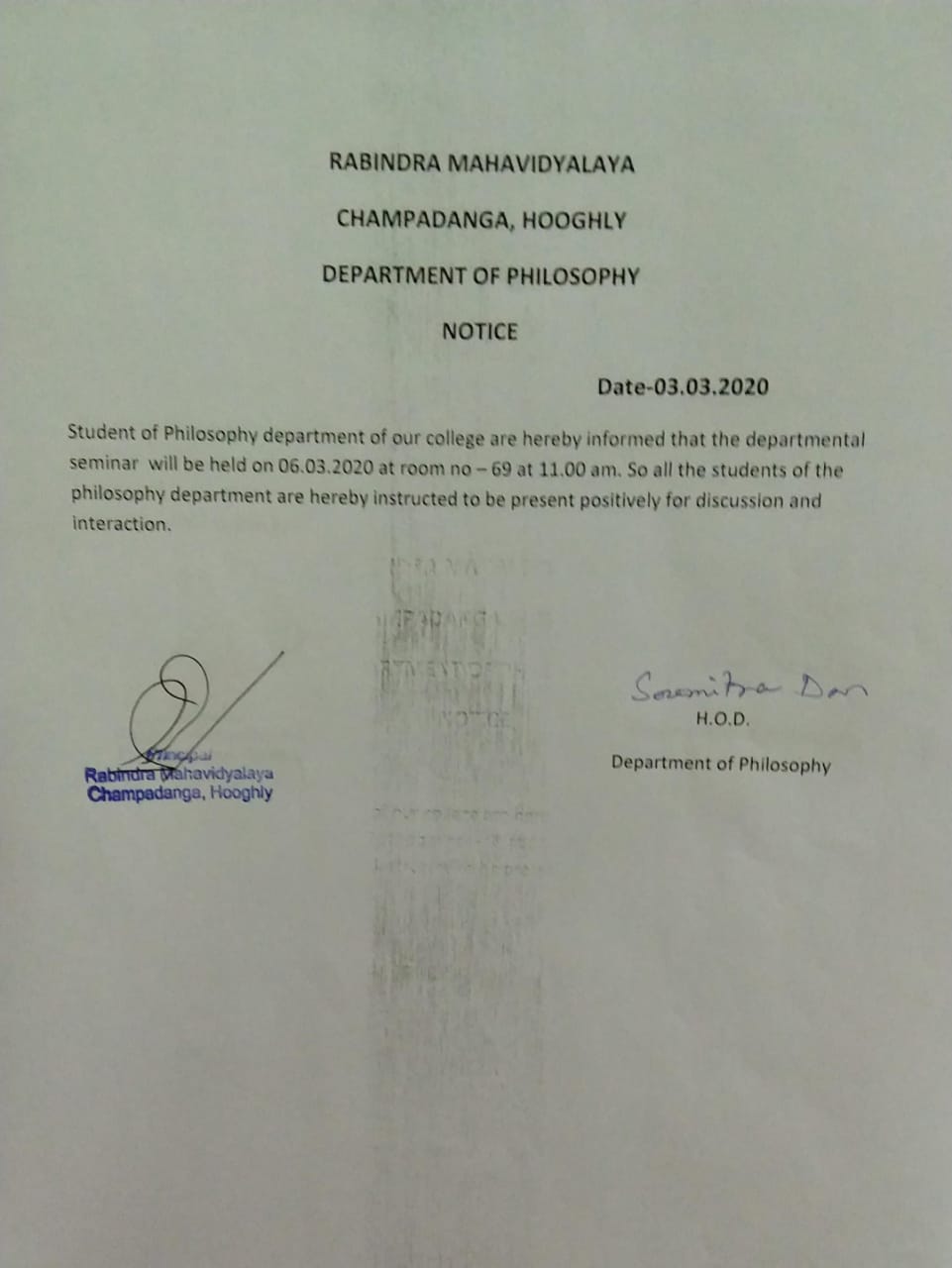 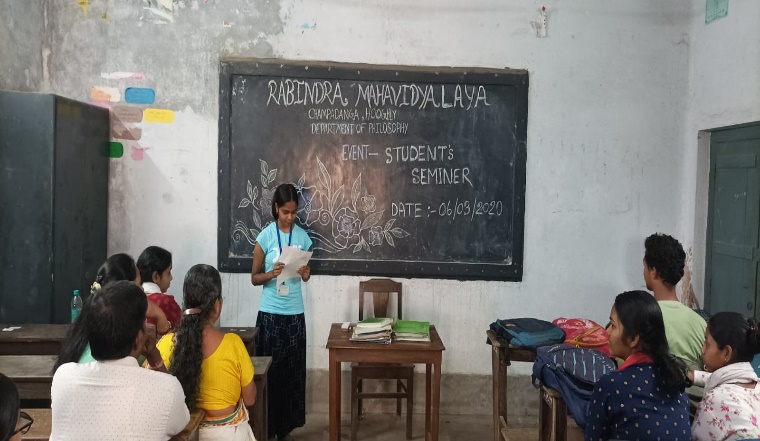 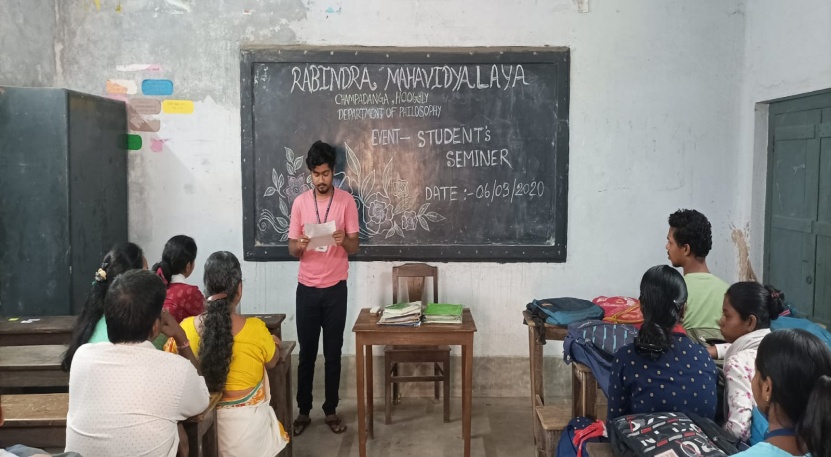 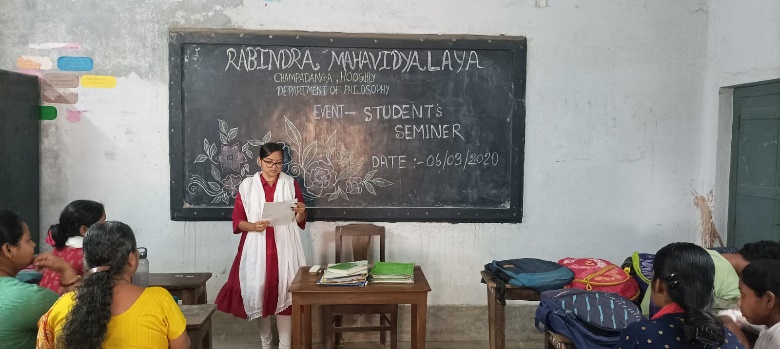 Paper preseted by students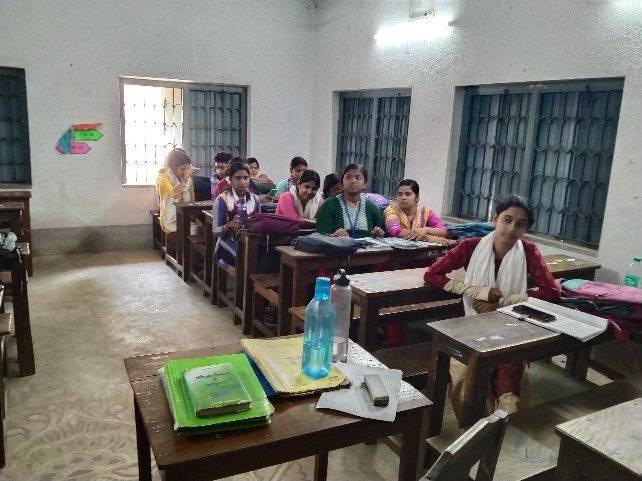 Our studentsStudent’s SeminarTheme: Vlues in Indian Philosophy & CultureDate: 06.03.2020Venue: Department of Philosophy, Rabindra Mahavidyalaya, ChampadangaTime: 12 noon to 3 p.m.InaugurationPrincipal’s SpeechTechnical Session 1: 12.30 p.m. to 1.15 p.m.Chairman: Hasina SikdarRapporteur: SuklaSahaPaper: Values in Veda & UpanishadLunch BreakTechnical Session 2: 1.30 p.m. to 2.15 p.m.Chairman: Soumitra DasRapporteur: Sima ChoudhuryPaper: Values in BuddhismTechnical Session 3: 2.20 p.m. to 3.05 p.m.Chairman: SuklaSahaRapporteur: Soumitra DasPaper: Values of society in ancient Indian culturePrize DistributionVote of Thanks: Prof. Hasina SikdarStudent’s SeminarList of ParticipantsTheme: Concept of Moksha in Indian PhilosophyDate: 06.03.2020Venue: Department of Philosophy, Rabindra Mahavidyalaya, ChampadangaTime: 12 noon to 3 p.m.Paper: Values in Veda & UpanishadPresenters: Priyanka Manna, Swapna Adak, Sreyasi Manna &MousumiHazra.Paper: Values in BuddhismPresenters: Riya Samanta, RitamSaha, Anamika Manna &Bidisha Dey.Paper: Values of society in ancient Indian culturePresenters: Arpita Adhikari, Kush Samanta, Shampa Dey & Anamika Roy.Feedback Summary48 responses (75%) received.82% felt satisfactory.90% opined the event helped to improve their academic performance.75% wished to occur the events more than once every year.What have students learnt from the event?Presentation skills;Self-confidence;Critical thinking; SuggestionsMore extra-curricular activities and healthy competition;Special class for grooming;